	Комитет по образованию, администрация Санкт-Петербургского государственного бюджетного профессионального образовательного учреждения «Пожарно-спасательный колледж «Санкт-Петербургский центр подготовки спасателей» совместно с администрацией Санкт-Петербургского государственного бюджетного учреждения культуры «Музейно-выставочный центр «Россия – моя история» приглашает Вас и Ваших преподавателей и студентов принять участие в работе Городской конференции «Нужные городу люди», посвященную 320-летию Санкт-Петербурга. Конференция проводится в соответствии с Планом работы Комитета по образованию и носит статус общегородского мероприятия. Основная задача Конференции – популяризация специальностей и профессий среднего профессионального образования, профориентация молодежи, патриотическое воспитание подрастающего поколения, изучение истории города и профессионалов, повлиявших на развитие различных отраслей промышленности, социальной сферы, культуры Санкт-Петербурга. В рамках Конференции будут представлены доклады студентов, школьников, обучающихся организаций дополнительного образования детей, посвященные людям различных профессий, внесших значительный вклад в историю и развитие города. 		По результатам участия в мероприятии все обучающиеся и их руководители получат сертификаты участников городского мероприятия.	Контакты организаторов :Середина Ольга Евгеньевна, заместитель директора колледжа: 8-921-978-19-37, (812)246-38-06Эл.почта: 4955073@mail.ru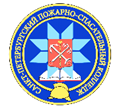 Санкт-Петербургское государственное бюджетное профессиональное образовательное учреждение «Пожарно-спасательный колледж«Санкт-Петербургский центр подготовки спасателей»пр. Большевиков дом 52, корп.1, литер К, Санкт-Петербург, 193315Тел. (812) 246-38-01, факс (812) 246-38-02E-mail:  info.psk@obr.gov.spb.ru, http://www.cps-spb.ru/ОКПО 02534378, ОГРН 1027806065044, ИНН/КПП 7811060211/781101001«_____» _________2023 №__________На № _____________от ______________